Great Gaddesden C of E (VA) Primary School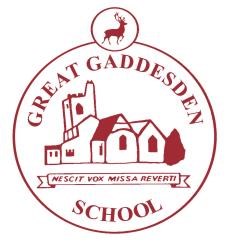                                     Headteacher:  Mrs S.M.Wickens	                      	                     Great Gaddesden C of E Primary SchoolChurch Meadow,Great Gaddesden. Herts.       Email: admin@greatgaddesden.herts.sch.uk       Website: www.greatgaddesden.herts.sch.uk         Tel: 01442 255734  EYFS Home Learning week beginning 18th May 2020 SuperwormThis week it would usually be ‘Walk to School Week’. We have set you a challenge to find different things each day on your walk.Monday- a stick that looks like a wiggly wormTuesday- 3 blue cars, 4 red cars and one yellow carWednesday- 5 things that begin with ‘w’Thursday- count how many cats, dogs or squirrels you seeFriday- something of every colour of the rainbow (and it can’t be a picture of a rainbow!)This week we would like you to read (if you have a copy) or watch the story ‘Superworm’ and complete the learning tasks. The link for the story is below. (Please ensure if your child is watching the story on YouTube that an adult is nearby to supervise). We will continue to give you fun activities to do for Phonics that will be recapping the sound Phase 3 sounds that the children have already learnt. We understand that everyone’s situation is unique and we want the home learning to be as fun and stress-free as possible. Please complete what you can. Superworm on YouTube  https://www.youtube.com/watch?v=7Jnk3XApKBgThe maths activities can be found by following this link https://whiterosemaths.com/homelearning/early-years/All activities marked with a star * will need support from an adult. For some of the activities, your child may need some support to get them started before being able to complete it independently.Again, here are the links to the online ditties  https://cdn.oxfordowl.co.uk/2020/03/25/12/12/55/1a5fba52-4af4-4008-9fcf-56517ab25cb7/RWI_OnlineDitties.pdf and the ebooks library https://www.oxfordowl.co.uk/for-home/find-a-book/library-page/?view=image&query=&type=book&age_group=&level=&level_select=&book_type=&series=#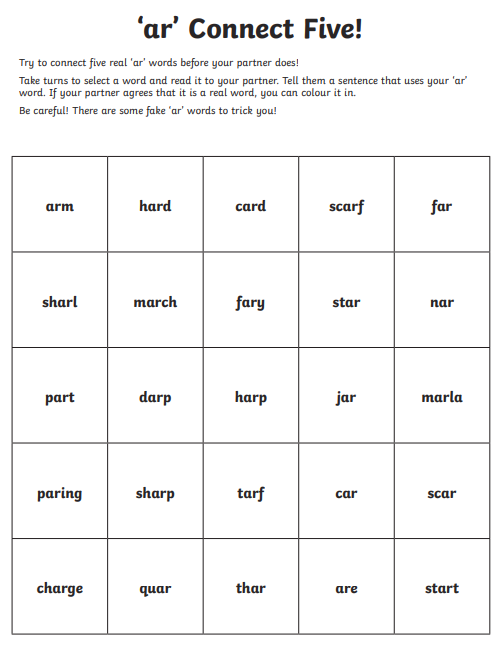 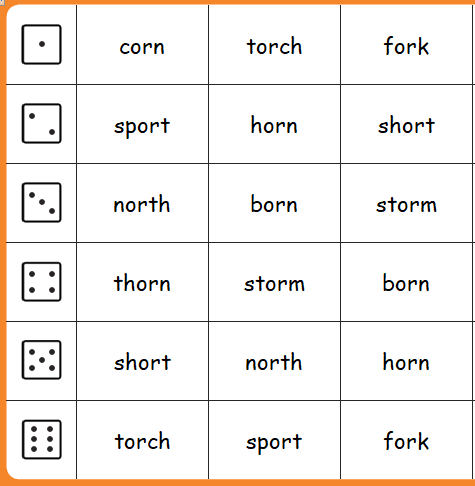 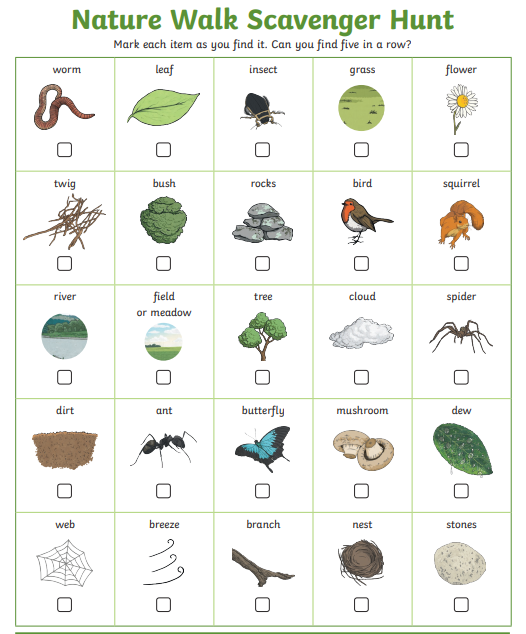 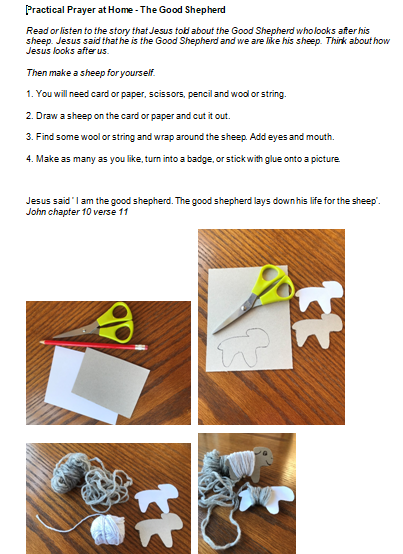 Monday*Watch Mr Thorne ‘ar’ video https://www.youtube.com/watch?v=NEvlotQZf50  (this is recapping a sound we have already learnt) and play the ‘ar’ connect 5 game (see below)Complete day 1 Maths challenge Using the Nature Walk Scavenger Hunt sheet below, see how many items you can find when you next go for a walk. Talk about where you found them. Why are they there? Will we see them all year round? What might change throughout the year? Tuesday*Play the ar connect 5 game again. This time, can you have a go at writing the word when you land on it? *Please do not encourage your child to write the ‘fake’ words-they should only be encouraged to write the real words.* Make it fun by using different coloured pens/pencils. If you want an extra challenge, write a simple sentence (eg ‘I can see a bright star.’ Or ‘I like to go to the farm.’) Complete Day 2 Maths challengeChocolate Art Challenge-Jackson Pollock*Watch video https://www.tate.org.uk/kids/make/paint-draw/make-chocolate-painting and have a go at creating your own chocolate art (it can be easily done using clingfilm on a baking tray or chopping board) and enjoy!Wednesday* Watch Mr Thorne ‘or’ video https://www.youtube.com/watch?v=TtK7EcfcIEM and then play the ‘or’ roll and read game below*Complete day 3 Maths ChallengePractical prayer at home (see below)Thursday* Play the or roll and read. This time, can you have a go at writing the word when you land on it? Make it fun by using different coloured pens/pencils. If you want an extra challenge, write a simple sentence (eg ‘I play sport.’ Or ‘I saw a storm.’)Complete day 4 maths challengeThink about the time that you have had at home. What have been your favourite things to do? It might be playing in the garden, or going for walks? It might be reading stories with your family or riding your bike.Make a book of you doing those things with drawings and labels that you could share with your friends when we go back to school.FridayHave some fun writing some of the ar and or words you have been reading this week. Either put some sand/salt into a tray and write the words with your finger, or using a paintbrush and water can you write them on the fence or the patio in your garden and watch them disappear.*Complete day 5 maths challengeUsing the spaghetti worms from today’s math challenge, use them for the digging for worms activity (see below)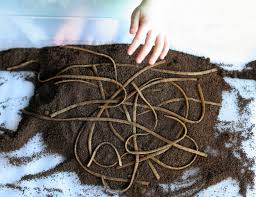 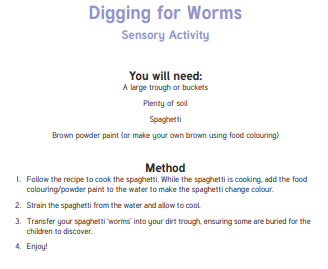 